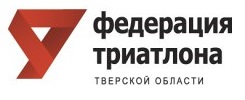 ПОЛОЖЕНИЕо проведении любительских соревнований по Дуатлону  «7-30-3.5»1. ЦЕЛИ И ЗАДАЧИ	Соревнования проводятся с целью пропаганды физической культуры и спорта среди населения, привлечения молодежи к здоровому образу жизни, укрепления дружеских связей среди спортсменов разных видов спорта, повышения спортивного мастерства, а также для выявления сильнейших спортсменов. Так же с целью получения соревновательной практики в сложившихся условиях эпидемии.2. ОРГАНИЗАТОРЫ СОРЕВНОВАНИЙ	Общее руководство проведением соревнований осуществляет Комитет дистанционной работы Федерации триатлона Тверской области. 3. ВРЕМЯ И МЕСТО ПРОВЕДЕНИЯ	В связи с опасной эпидемиологической обстановкой, соревнования не имеют привязки к определенному географическом адресу и времени с целью не допустить концентрации спортсменов в одном месте, при этом будет установлен временной диапазон (36 часов), в течение которого участники должны будут закончить все три этапа дуатлона и подтвердить прохождение результатом в сервисе Strava. Время проведения соревнований: с 7:00 соответствующего местности временного пояса 16 мая 2020 года по 19 часов соответствующего местности временного пояса 17 мая 2020 года. Это границы временного диапазона, ранее которого запрещено стартовать и позднее которого запрещено финишировать.Участники вправе: Выбирать любое место маршрута для беговых этапов и велоэтапа, при условии, что набор высоты (подъём) будет равен или превысит потерю высоты (спуск). Выбирать любое время старта для каждого из этапов, при условии, что все этапы будут проходить в строго хронологическом порядке (бег 7, вел 30, бег 3.5), начаты и завершены в рамках отведенного временного диапазона соревнований.4. ПРОГРАММА СОРЕВНОВАНИЙ1. Регистрация участников: каждый участник должен прислать ФИО, дату рождения и ссылку на свой аккаунт в сервисе Strava на почту организаторов mail@triathlon-tver.ru. Срок подачи заявок до 15 мая 2020 включительно.2. Вступить в клуб https://www.strava.com/clubs/6420283. Соревнования открываются в 7:00 соответствующего местности временного пояса 16 мая 2020 года и заканчиваются в 19:00 соответствующего местности временного пояса 17 мая 2020 года. Каждый участник самостоятельно выбирает наиболее удобный участок для беговых этапов и велоэтапа, проходит, фиксирует результаты в сервисе Strava.
5. УЧАСТНИКИ СОРЕВНОВАНИЙ И УСЛОВИЯ ИХ ДОПУСКА  	К участию в соревнованиях допускаются все желающие спортсмены имеющие:Технические возможности вести хронометраж и мерить расстояние на основе систем геолокации (часы с GPS, смартфоны со специализированным ПО).Профиль в сервисе Strava для определения результатов соревнований.Вступление в клуб в Strava: https://www.strava.com/clubs/642028	Все участники соревнований должны иметь соответствующую спортивную подготовку для участия в триатлоне. Каждый участник соревнований несет личную ответственность за состояние своего здоровья. Принимая участие в соревнованиях, каждый участник сознательно и ответственно относится к сложившейся эпидемиологической ситуации и обязуется принять все меры, необходимые для нераспространения коронавирусной инфекции, в том числе участники обязуются не собираться группами.6. ПОРЯДОК ПРОВЕДЕНИЯ СОРЕВНОВАНИЙУчастникам соревнований необходимо в рамках отведенного временного диапазона пройти все 3 этапа дуатлона строго в хронологическом порядке, фиксируя отдельно результаты каждого из этапов в сервисе Strava. Если результат одного или более этапов будет меньше установленного Положением более, чем на 10 метров, главный судья соревнований имеет право дисквалифицировать участника. Отдых между этапами не регламентируется.Участникам  запрещено:Применять различные технические средства и приспособления, кроме стандартных для велоэтапа и бега, с целью улучшения результатов. Идти на любые виды обмана которые приведут к несправедливому соперничеству и искажению результатов.Выбирать виртуальные участки и проходить этапы при помощи велостанков, беговых дорожек.ОСОБЫЕ ТРЕБОВАНИЯ:Для бегового этапа:Запрещено использовать пейсмейкеров. Для велоэтапа:Разрешено использование любых видов велосипедов без электрического или ДВСДрафтинг запрещен. Движение за автомобилем с целью получения преимущества запрещено.7. ОПРЕДЕЛЕНИЕ ПОБЕДИТЕЛЕЙ И НАГРАЖДЕНИЕ	Победители и призеры определяются по наименьшему времени, показанному по сумме трех этапов на основе данных из сервиса Strava в абсолютном зачёте. Победители и призеры награждаются почётными местами в итоговом протоколе. Результаты будут опубликованы на сайте Федерации триатлона Тверской области (http://www.triathlon-tver.ru/), и в группе вконтакте (https://vk.com/triathlon_tver)8. ФИНАНСОВЫЕ РАСХОДЫ	Расходы по участию в соревнованиях участники несут за свой счёт.9. ПОРЯДОК ПОДАЧИ ЗАЯВОК	Предварительные заявки на участие в соревнованиях подаются до 23.00 15 мая 2020 г. на почту mail@triathlon-tver.ru  При подаче заявки необходимо обязательно указать:
1. ФИО
2. Дату рождения полностью.
3. Ссылку на профиль в StravaДанное положение является официальным вызовом на соревнования!